situation13activitesBerätta muntligt vad du har gjort under lovet och vad du INTE har gjort:j’ai..............jag harje n’ai pas...............jag har intesäg nu verben i grundform och i nutidsform för varandra :fråga varandra vad ni gillar eller inte gillar att göra :ex) tu aimes faire du ski? non, je n’aime pas faire du ski/je déteste faire du ski/oui, j’aime faire du skile verbe aller au présent : (aller=gå, må, åka, skall)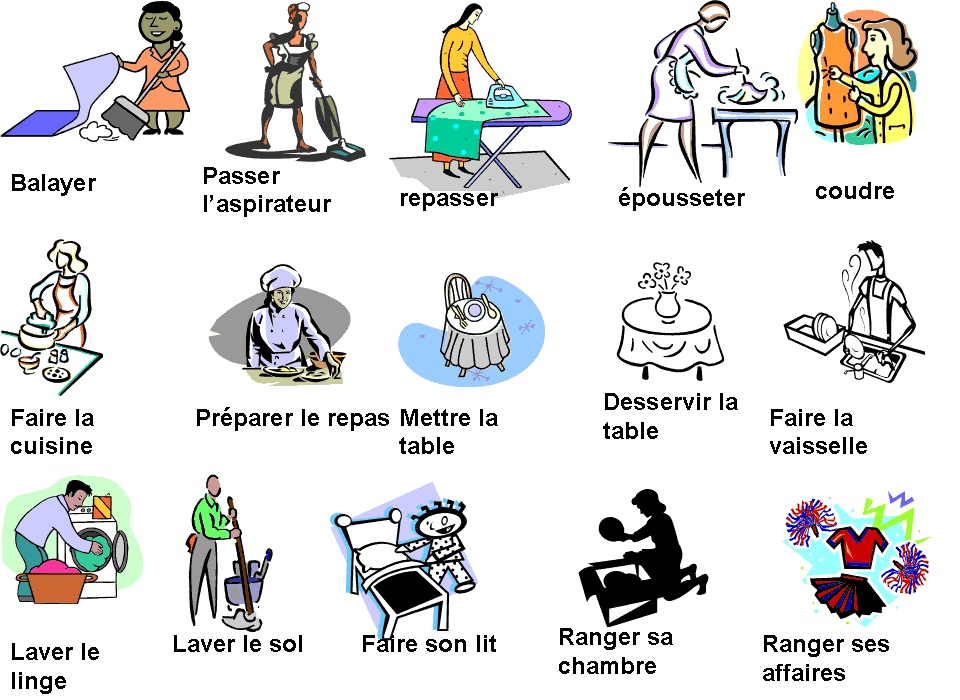 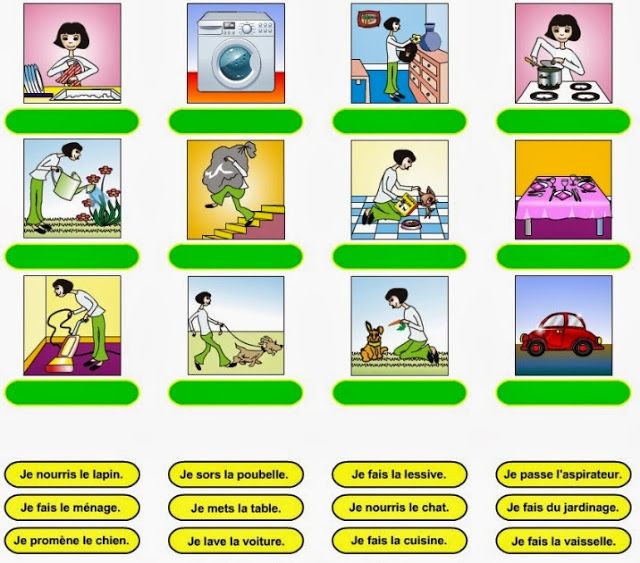 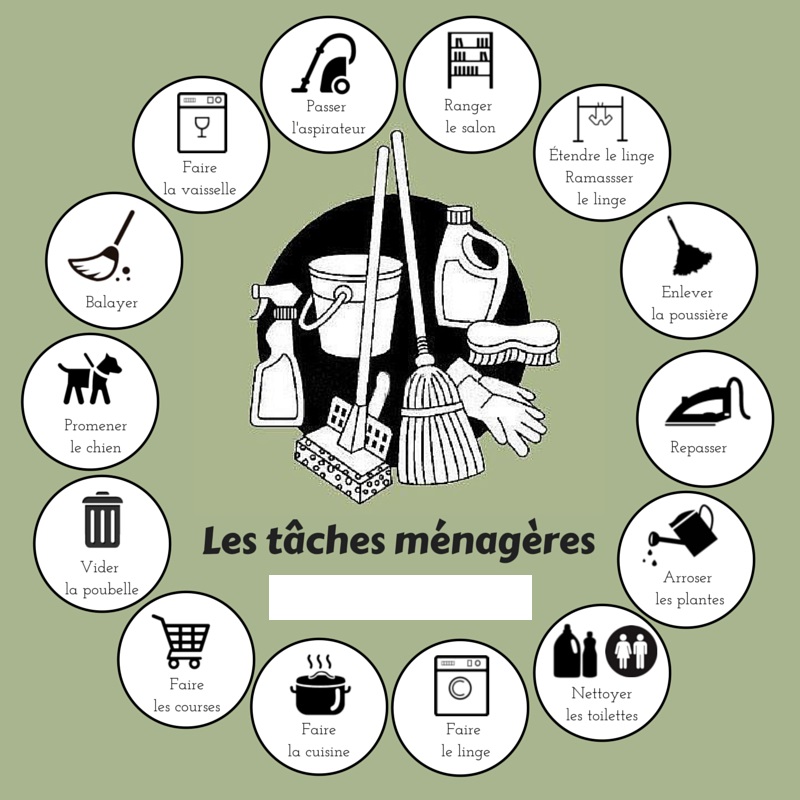 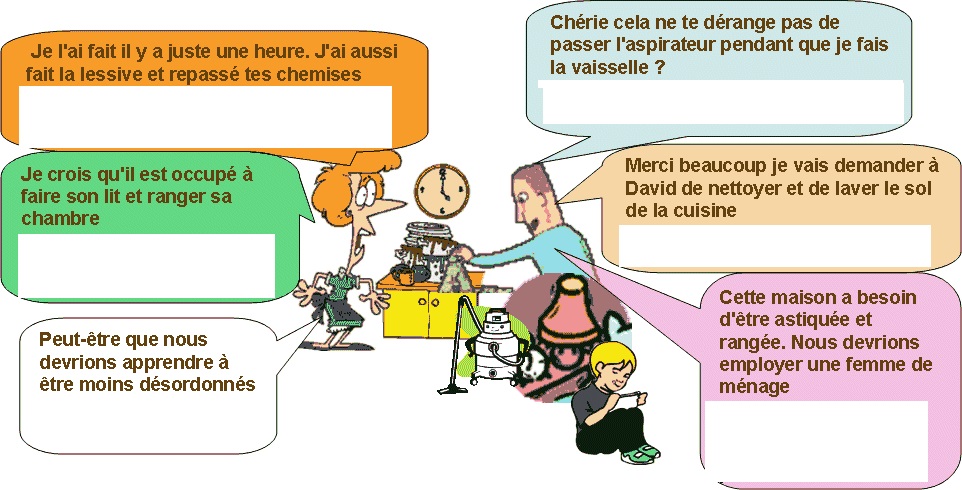 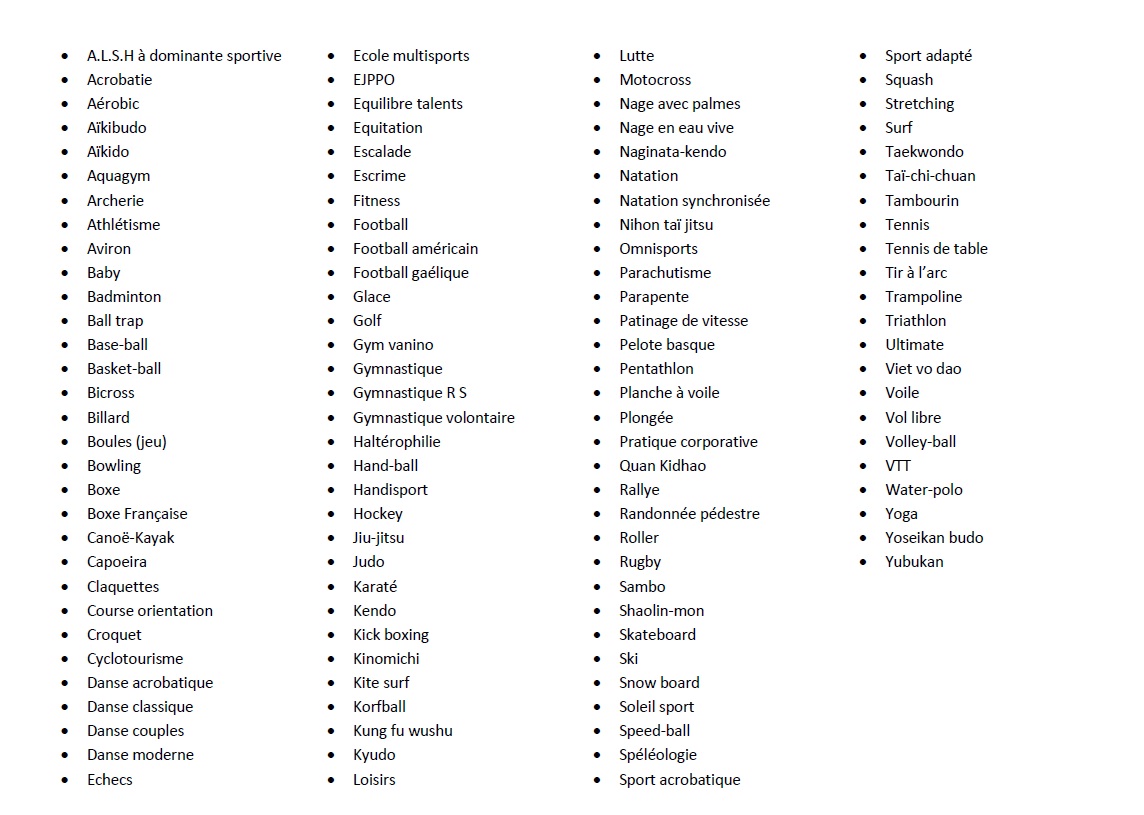 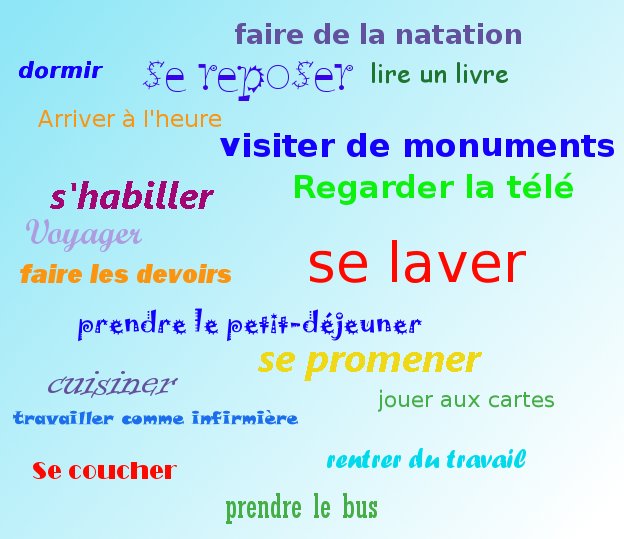 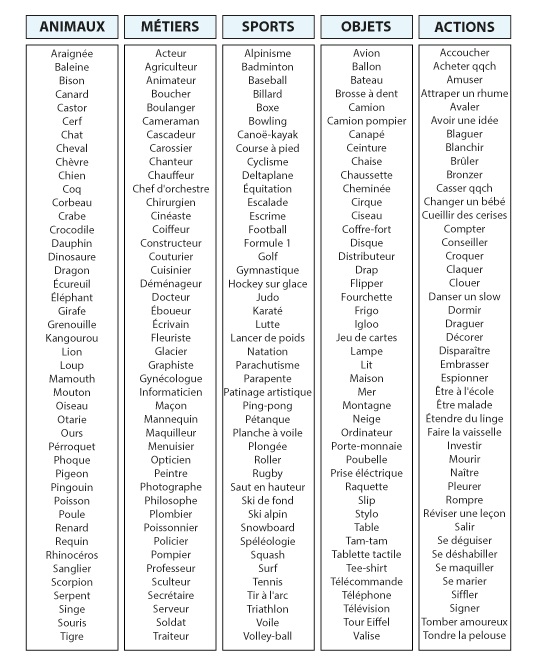 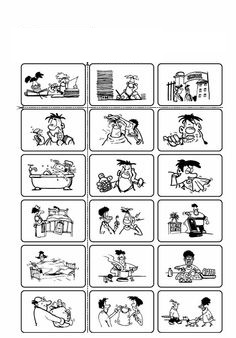 travaillédormifait la fêtedanséfait du sportfait le ménagechantéécouté de la musiquevu mes amisfait la cuisineété au cinémajoué au footrencontré la familleregardé la téléété à la piscinefait du shoppingété à l’étrangermangé des bonbonsarrêté de fumerfait de la musculationfait le régimelu des livresécrit sur facebookjoué au billardjoué sur l’ordinateurmangé des pizzasfait la vaissellepassé l’aspirateurfait du skibu du champagnefait de la lugeécrit des textosfêté un anniversairereçu des cadeauxbeaucoup dormiécouté la radiofait du patin à glacemangé des glacesfait des gâteauxdiscuté avec mes amisété au concertfait du footingpassé composé-har forminfinitiv-grundformen : att......presens, nutidsformen i jag-formex) dessinédessinerje dessinetravaillédormifait la fêtedanséfait du sportfait le ménagechantéécouté de la musiquevu mes amisfait la cuisineété au cinémajoué au footrencontré la familleregardé la téléété à la piscinefait du shoppingété à l’étrangermangé des bonbonsarrêté de fumerfait de la musculationfait le régimelu des livresécrit sur facebookjoué au billardjoué sur l’ordinateurmangé des pizzasfait la vaissellepassé l’aspirateurfait du skibu du champagnefait de la lugeécrit des textosfêté un anniversairereçu des cadeauxbeaucoup dormiécouté la radiofait du patin à glacemangé des glacesfait des gâteauxdiscuté avec mes amisété au concertfait du footingjefråga nu varandra vad ni skall göra nästa helg :ex) qu’est-ce que tu vas faire ce samedi/ce week-end?je vais faire du skiförsök att variera frågor och svar och framförallt : öva på att prata med varandra !tufråga nu varandra vad ni skall göra nästa helg :ex) qu’est-ce que tu vas faire ce samedi/ce week-end?je vais faire du skiförsök att variera frågor och svar och framförallt : öva på att prata med varandra !il/elle/onfråga nu varandra vad ni skall göra nästa helg :ex) qu’est-ce que tu vas faire ce samedi/ce week-end?je vais faire du skiförsök att variera frågor och svar och framförallt : öva på att prata med varandra !nousfråga nu varandra vad ni skall göra nästa helg :ex) qu’est-ce que tu vas faire ce samedi/ce week-end?je vais faire du skiförsök att variera frågor och svar och framförallt : öva på att prata med varandra !vousfråga nu varandra vad ni skall göra nästa helg :ex) qu’est-ce que tu vas faire ce samedi/ce week-end?je vais faire du skiförsök att variera frågor och svar och framförallt : öva på att prata med varandra !ilsfråga nu varandra vad ni skall göra nästa helg :ex) qu’est-ce que tu vas faire ce samedi/ce week-end?je vais faire du skiförsök att variera frågor och svar och framförallt : öva på att prata med varandra !